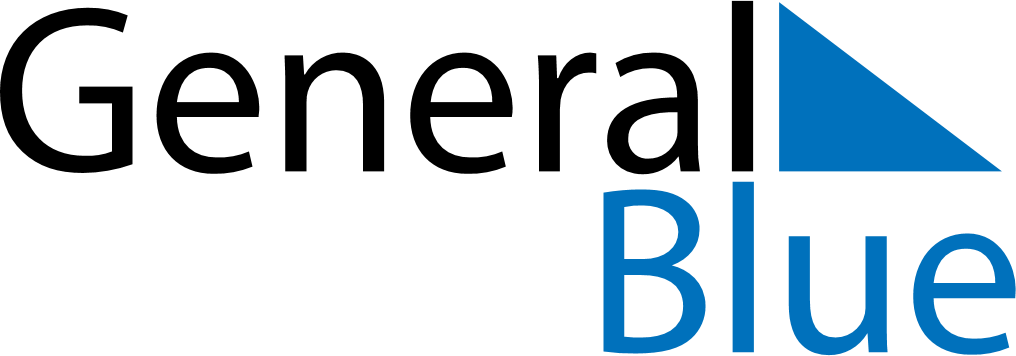 May 2030May 2030May 2030May 2030MartiniqueMartiniqueMartiniqueMondayTuesdayWednesdayThursdayFridaySaturdaySaturdaySunday123445Labour Day678910111112Victory Day13141516171818192021222324252526Abolition of SlaveryMother’s Day2728293031Ascension Day